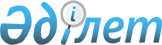 Об областном бюджете на 2020-2022 годы
					
			С истёкшим сроком
			
			
		
					Решение маслихата Актюбинской области от 11 декабря 2019 года № 473. Зарегистрировано Департаментом юстиции Актюбинской области 19 декабря 2019 года № 6565. Прекращено действие в связи с истечением срока
      В соответствии с пунктом 2 статьи 8 Бюджетного кодекса Республики Казахстан от 4 декабря 2008 года, со статьей 6 Закона Республики Казахстан от 23 января 2001 года "О местном государственном управлении и самоуправлении в Республике Казахстан", Законом Республики Казахстан от 4 декабря 2019 года "О республиканском бюджете на 2020-2022 годы" Актюбинский областной маслихат РЕШИЛ:
      1. Утвердить областной бюджет на 2020-2022 годы согласно приложениям 1, 2 и 3 соответственно, в том числе на 2020 год в следующих объемах:
      1) доходы – 223 878 270,9 тысяч тенге, в том числе:
      налоговые поступления – 27 877 326,6 тысяч тенге;
      неналоговые поступления – 2 893 562 тысячи тенге;
      поступления от продажи основного капитала – 155 500 тысяч тенге;
      поступления трансфертов – 192 951 882,3 тысячи тенге;
      2) затраты – 232 433 663,3 тысячи тенге;
      3) чистое бюджетное кредитование – 29 442 901,5 тысяча тенге, в том числе;
      бюджетные кредиты – 40 750 870,7 тысяч тенге:
      погашение бюджетных кредитов – 11 307 969,2 тысяч тенге;
      4) сальдо по операциям с финансовыми активами – 0 тысяч тенге, в том числе;
      приобретение финансовых активов – 0 тысяч тенге;
      поступления от продажи финансовых активов государства – 0 тысяч тенге;
      5) дефицит (профицит) бюджета – - 37 998 293,9 тысячи тенге; 
      6) финансирование дефицита (использование профицита) бюджета – 37 998 293,9 тысячи тенге, в том числе:
      поступление займов – 46 034 895 тысяч тенге;
      погашение займов – 10 052 707,1 тысяч тенге;
      используемые остатки бюджетных средств – 2 016 106 тысяч тенге.
      Сноска. Пункт 1 – в редакции решения маслихата Актюбинской области от 11.12.2020 № 575 (вводится в действие с 01.01.2020).


      2. Установить на 2020 год распределение общей суммы поступлений от налогов в бюджеты районов и города Актобе в следующих размерах:
      1) по индивидуальному подоходному налогу с доходов, облагаемых у источника выплаты: по городу Актобе – 35 процентов, Байганинскому, Мугалжарскому районам по 50 процентов, Хромтаускому району – 60 процентов и Айтекебийскому, Алгинскому, Иргизскому, Каргалинскому, Мартукскому, Темирскому, Уилскому, Кобдинскому, Шалкарскому районам по 100 процентов;
      2) по социальному налогу: по городу Актобе – 35 процентов, Байганинскому, Мугалжарскому районам по 50 процентов, Хромтаускому району – 60 процентов и Айтекебийскому, Алгинскому, Иргизскому, Каргалинскому, Мартукскому, Темирскому, Уилскому, Кобдинскому, Шалкарскому районам по 100 процентов;
      3) по корпоративному подоходному налогу с юридических лиц, за исключением поступлений от субъектов крупного предпринимательства и организаций нефтяного сектора: по городу Актобе – 100 процентов, Байганинскому, Мугалжарскому районам по 50 процентов, Хромтаускому району – 60 процентов и Айтекебийскому, Алгинскому, Иргизскому, Каргалинскому, Мартукскому, Темирскому, Уилскому, Кобдинскому, Шалкарскому районам по 100 процентов;
      4) по индивидуальному подоходному налогу с доходов, не облагаемых у источника выплаты, по индивидуальному подоходному налогу с доходов иностранных граждан, не облагаемых у источника выплаты зачисляются полностью в бюджеты районов и города Актобе.
      3. Предусмотреть в областном бюджете на 2020 год объем бюджетных изъятий из бюджета Мугалжарского района в областной бюджет в сумме 1 447 000 тысяч тенге.
      4. Принять к сведению и руководству, что в соответствии с пунктом 8 Указа Президента Республики Казахстан от 8 апреля 2020 года "Об уточненном республиканском бюджете на 2020 год" установлено:
      с 1 января 2020 года:
      1) минимальный размер заработный платы – 42 500 тенге;
      2) месячный расчетный показатель для исчисления пособий и иных социальных выплат, а также для применения штрафных санкций, налогов и других платежей в соответствии законодательством Республики Казахстан – 2 651 тенге;
      3) величина прожиточного минимума для исчисления размеров базовых социальных выплат – 31 183 тенге.
      с 1 апреля 2020 года: 
      1) месячный расчетный показатель для исчисления пособий и иных социальных выплат, а также для применения штрафных санкций, налогов и других платежей в соответствии законодательством Республики Казахстан – 2 778 тенге;
      2) величина прожиточного минимума для исчисления размеров базовых социальных выплат – 32 668 тенге.
      Сноска. Пункт 4 – в редакции решения маслихата Актюбинской области от 05.06.2020 № 526 (вводится в действие с 01.01.2020).


      5. Принять к сведению и руководству, что в соответствии со статьей 9 Закона Республики Казахстан "О республиканском бюджете на 2020-2022 годы" установлен с 1 января 2020 года месячный размер денежной компенсации на содержание жилища и оплату коммунальных услуг в сумме 3 739 тенге военнослужащим (кроме военнослужащих срочной службы) и сотрудникам специальных государственных и правоохранительных органов, государственной фельдъегерской службы.
      6. В соответствии со статьей 10 Закона Республики Казахстан "О республиканском бюджете на 2020-2022 годы" предусмотрена на 2020 год субвенция, передаваемая из республиканского бюджета в областной бюджет в сумме 108 477 102 тысячи тенге.
      7. Предусмотреть в областном бюджете на 2020 год объемы субвенций, передаваемых из областного бюджета в районные бюджеты в сумме 39 304 000 тысячи тенге, в том числе:
      Айтекебийскому – 4 168 000 тысяч тенге;
      Алгинскому – 4 609 000 тысяч тенге;
      Байганинскому – 922 000 тысячи тенге;
      Иргизскому – 3 717 000 тысяч тенге;
      Каргалинскому – 3 074 000 тысячи тенге;
      Мартукскому – 4 780 000 тысяч тенге;
      Темирскому – 3 036 000 тысяч тенге;
      Уилскому– 3 865 000 тысяч тенге;
      Кобдинскому – 4 138 000 тысяч тенге;
      Хромтаускому – 639 000 тысяч тенге;
      Шалкарскому– 6 356 000 тысяч тенге.
      8. Учесть в областном бюджете на 2020 год поступление целевых текущих трансфертов из республиканского бюджета на:
      1) возмещение части расходов, понесенных субъектом агропромышленного комплекса, при инвестиционных вложениях;
      2) субсидирование процентной ставки по кредитным и лизинговым обязательствам в рамках направления по финансовому оздоровлению субъектов агропромышленного комплекса;
      3) субсидирование ставок вознаграждения при кредитовании, а также лизинге на приобретение сельскохозяйственных животных, техники и технологического оборудования;
      4) исключен решением маслихата Актюбинской области от 11.12.2020 № 575 (вводится в действие с 01.01.2020);


      5) субсидирование стоимости пестицидов, биоагентов (энтомофагов), предназначенных для проведения обработки против вредных и особо опасных вредных организмов с численностью выше экономического порога вредоносности и карантинных объектов;
      5-1) исключен решением маслихата Актюбинской области от 11.12.2020 № 575 (вводится в действие с 01.01.2020);


      5-2) субсидирование развития племенного животноводства, повышение продуктивности и качества продукции животноводства;
      5-3) субсидирование развития семеноводства;
      5-4) выплату премии сотрудникам органов внутренних дел, обеспечивавшим в усиленном режиме охрану общественного порядка в период чрезвычайного положения;
      5-5) выплату премии сотрудникам органов внутренних дел за работу в период особого режима несения службы, связанного с распространением коронавирусной инфекции COVID-19;
      6) исключен решением маслихата Актюбинской области от 05.06.2020 № 526 (вводится в действие с 01.01.2020);


      7) выплату государственной адресной социальной помощи;
      8) введение стандартов оказания специальных социальных услуг;
      9) размещение государственного социального заказа в неправительственных организациях;
      10) обеспечение прав и улучшению качества жизни инвалидов в Республике Казахстан;
      11) услуги по замене и настройке речевых процессоров к кохлеарным имплантам;
      12) субсидирование затрат работодателя на создание специальных рабочих мест для трудоустройства инвалидов;
      13) развитие рынка труда;
      14) установление доплат к заработной плате работников, предоставляющих специальные социальные услуги в государственных организациях социальной защиты населения;
      15) увеличение оплаты труда педагогов государственных организаций дошкольного образования;
      16) исключен решением маслихата Актюбинской области от 11.12.2020 № 575 (вводится в действие с 01.01.2020);


      17) апробирование подушевого финансирования организаций среднего образования;
      18) увеличение оплаты труда педагогов государственных организаций среднего образования;
      19) доплату за квалификационную категорию педагогам государственных организаций среднего образования;
      20) приобретение оборудования для колледжей в рамках проекта "Жас маман";
      21) увеличение оплаты труда педагогов государственных организаций технического и профессионального, послесреднего образования;
      22) доплату за квалификационную категорию педагогам государственных организаций технического и профессионального, послесреднего образования;
      23) размещение государственного образовательного заказа на подготовку специалистов с высшим образованием для детей из многодетных и малообеспеченных семей;
      23-1) увеличение размера государственной стипендии обучающимся в организациях технического и профессионального образования и возмещение сумм, выплаченных по данному направлению расходов за счет средств местных бюджетов;
      24) проведение медицинской организацией мероприятий, снижающих половое влечение, осуществляемых на основании решения суда;
      25) возмещение лизинговых платежей по санитарному транспорту, приобретенных на условиях финансового лизинга;
      26) закуп вакцин и других иммунобиологических препаратов;
      27) пропаганду здорового образа жизни;
      28) реализацию мероприятий по профилактике и борьбе со СПИД;
      28-1) увеличение размера государственной стипендии обучающимся в организациях технического и профессионального, послесреднего образования и возмещение сумм, выплаченных по данному направлению расходов за счет средств местных бюджетов;
      28-2) повышение заработной платы работников организаций в области здравоохранения местных исполнительных органов;
      29) установление доплат к должностному окладу за особые условия труда в организациях культуры и архивных учреждениях управленческому и основному персоналу государственных организаций культуры и архивных учреждений;
      29-1) увеличение оплаты труда педагогов государственных организаций среднего и дополнительного образования в сфере физической культуры и спорта;
      30) реализацию мероприятий по социальной и инженерной инфраструктуре в сельских населенных пунктах в рамках проекта "Ауыл – Ел бесігі";
      31) предоставление государственных грантов молодым предпринимателям для реализаций новых бизнес-идей в рамках Государственной программы поддержки и развития бизнеса "Дорожная карта бизнеса – 2025";
      31-1) субсидирование ставки вознаграждения и гарантирование по кредитам в рамках Государственной программы поддержки и развития бизнеса "Дорожная карта бизнеса – 2025" и Механизма кредитования приоритетных проектов;
      31-2) возмещение платежей населения по оплате коммунальных услуг в режиме чрезвычайного положения в Республике Казахстан;
      31-3) компенсацию потерь в связи со снижением налоговой нагрузки для субъектов малого и среднего бизнеса;
      32) финансирование приоритетных проектов транспортной инфраструктуры;
      33) приобретение жилья коммунального жилищного фонда для социально уязвимых слоев населения и (или) малообеспеченных многодетных семей.
      Распределение указанных сумм целевых текущих трансфертов определяется на основании постановления акимата области.
      Сноска. Пункт 8 с изменениями, внесенными решениями маслихата Актюбинской области от 05.06.2020 № 526 (вводится в действие с 01.01.2020); от 11.12.2020 № 575 (вводится в действие с 01.01.2020).


      9. Учесть в областном бюджете на 2020 год поступление кредитов из республиканского бюджета на:
      1) развитие продуктивной занятости и массового предпринимательства;
      2) реализацию мер социальной поддержки специалистов;
      3) содействие развитию предпринимательства в областном центре и моногороде;
      4) проведение капитального ремонта общего имущества объектов кондоминиумов.
      Распределение указанных сумм кредитов определяется на основании постановления акимата области.
      9-1. Учесть в областном бюджете поступление займов на строительство кредитного жилья на 2020 год за счет выпуска государственных ценных бумаг.
      Сноска. Решение дополнено пунктом 9-1 в соответствии с решением маслихата Актюбинской области от 05.02.2020 № 502 (вводится в действие с 01.01.2020).


      9-2. Учесть в областном бюджете поступление займов для финансирования мер в рамках Дорожной карты занятости.
      Распределение указанных сумм займов определяется на основании постановления акимата области.
      Сноска. Решение дополнено пунктом 9-2 в соответствии с решением маслихата Актюбинской области от 31.03.2020 № 522 (вводится в действие с 01.01.2020).


      10. Предусмотреть в областном бюджете на 2020 год целевые текущие трансферты и трансферты на развитие районным бюджетам и бюджету города Актобе на:
      1) реализацию государственного образовательного заказа в дошкольных организациях образования;
      2) увеличение оплаты труда учителей и педагогов-психологов организаций среднего образования;
      3) увеличение оплаты труда педагогов государственных дошкольных организаций и педагогам государственных организаций технического и профессионального, послесреднего образования;
      3-1) общеобразовательное обучение;
      4) увеличение размера стипендий, обучающим в организациях технического и профессионального образования по рабочим квалификациям;
      5) апробирование подушевого финансирования организаций среднего образования;
      6) капитальные расходы подведомственных государственных организаций образования;
      7) содействие занятости населения;
      8) выплату государственной адресной социальной помощи;
      8-1) предоставление жилищных сертификатов, как социальную поддержку;
      8-2) обеспечение продуктово-бытовым набором отдельных категорий населения на период чрезвычайного положения;
      9) строительство и (или) реконструкцию жилья коммунального жилищного фонда;
      9-1) приобретение жилья коммунального жилищного фонда для социально уязвимых слоев населения и (или) малообеспеченных многодетных семей;
      10) развитие и (или) обустройство инженерно-коммуникационной инфраструктуры;
      11) строительство и реконструкцию объектов начального, основного среднего и общего среднего образования;
      12) развитие социальной и инженерной инфраструктуры в сельских населенных пунктах в рамках проекта "Ауыл – Ел бесігі";
      12-1) развитие объектов культуры;
      13) развитие коммунального хозяйства;
      14) развитие теплоэнергетической системы;
      15) развитие системы водоснабжения и водоотведения в сельских населенных пунктах;
      16) развитие газотранспортной системы;
      17) исключен решением маслихата Актюбинской области от 15.10.2020 № 562 (вводится в действие с 01.01.2020);


      18) развитие транспортной инфраструктуры;
      19) финансирование приоритетных проектов транспортной инфраструктуры;
      20) реализацию мероприятий по социальной и инженерной инфраструктуре в сельских населенных пунктах в рамках проекта "Ауыл – Ел бесігі";
      21) реализацию мероприятий, направленных на развитие рынка труда, в рамках Программы развития продуктивной занятости и массового предпринимательства.
      Распределение указанных сумм трансфертов определяется на основании постановления акимата области.
      Сноска. Пункт 10 с изменениями, внесенными решениями маслихата Актюбинской области от 26.02.2020 № 508 (вводится в действие с 01.01.2020); от 31.03.2020 № 522 (вводится в действие с 01.01.2020); от 15.10.2020 № 562 (вводится в действие с 01.01.2020).


      11. Утвердить резерв местного исполнительного органа области на 2020 год в сумме 764 965,4 тысяч тенге.
      Сноска. Пункт 11 – в редакции решения маслихата Актюбинской области от 11.12.2020 № 575 (вводится в действие с 01.01.2020).


      12. Утвердить перечень областных бюджетных программ (подпрограмм), не подлежащих секвестру в процессе исполнения областного бюджета на 2020 год, согласно приложению 4.
      13. Настоящее решение вводится в действие с 1 января 2020 года. Областной бюджет на 2020 год
      Сноска. Приложение 1 – в редакции решения маслихата Актюбинской области от 11.12.2020 № 575 (вводится в действие с 01.01.2020). Областной бюджет на 2021 год
      Сноска. Приложение 2 – в редакции решения маслихата Актюбинской области от 11.12.2020 № 575 (вводится в действие с 01.01.2020). Областной бюджет на 2022 год Перечень областных бюджетных программ, не подлежащих секвестру в процессе исполнения областного бюджета на 2020 год
					© 2012. РГП на ПХВ «Институт законодательства и правовой информации Республики Казахстан» Министерства юстиции Республики Казахстан
				
      Председатель сессии 
областного маслихата 

Ж. Мухамбетпаизова

      Секретарь областного 
маслихата 

С. Калдыгулова
Приложение 1 к решению областного маслихата от 11 декабря 2019 года № 473
Категория
Категория
Категория
Категория
Сумма (тыс. тенге)
Класс
Класс
Класс
Сумма (тыс. тенге)
Подкласс
Подкласс
Сумма (тыс. тенге)
Наименование
Сумма (тыс. тенге)
1
2
3
4
5
I. Доходы
223 878 270,9
1
Налоговые поступления
27 877 326,6
01
Подоходный налог
11 670 345
1
Корпоративный подоходный налог
239 157
2
Индивидуальный подоходный налог
11 431 188
03
Социальный налог
9 459 844,6
1
Социальный налог
9 459 844,6
05
Внутренние налоги на товары, работы и услуги
6 747 137
3
Поступления за использование природных и других ресурсов
6 747 137
2
Неналоговые поступления
2 893 562
01
Доходы от государственной собственности
105 539
5
Доходы от аренды имущества, находящегося в государственной собственности
12 700
7
Вознаграждения по кредитам, выданным из государственного бюджета
92 839
04
Штрафы, пени, санкции, взыскания, налагаемые государственными учреждениями, финансируемыми из государственного бюджета, а также содержащимися и финансируемыми из бюджета (сметы расходов) Национального Банка Республики Казахстан
1 024 133
1
Штрафы, пени, санкции, взыскания, налагаемые государственными учреждениями, финансируемыми из государственного бюджета, а также содержащимися и финансируемыми из бюджета (сметы расходов) Национального Банка Республики Казахстан, за исключением поступлений от организаций нефтяного сектора и в Фонд компенсации потерпевшим
1 024 133
06
Прочие неналоговые поступления
1 763 890
1
Прочие неналоговые поступления
1 763 890
3
Поступления от продажи основного капитала
155 500
01
Продажа государственного имущества, закрепленного за государственными учреждениями
155 500
1
Продажа государственного имущества, закрепленного за государственными учреждениями
155 500
4
Поступления трансфертов
192 951 882,3
01
Трансферты из нижестоящих органов государственного управления
5 162 332,3
2
Трансферты из районных (городов областного значения) бюджетов
5 162 332,3
02
Трансферты из вышестоящих органов государственного управления
187 789 550
1
Трансферты из республиканского бюджета
187 789 550
Функ. группа
Функ. группа
Функ. группа
Функ. группа
Функ. группа
Сумма (тыс. тенге)
Функ. подгруппа
Функ. подгруппа
Функ. подгруппа
Функ. подгруппа
Сумма (тыс. тенге)
Администратор
Администратор
Администратор
Сумма (тыс. тенге)
Программа
Программа
Сумма (тыс. тенге)
Наименование
Сумма (тыс. тенге)
1
2
3
4
5
6
II. Затраты
232 433 663,3
01
Государственные услуги общего характера
2 099 997,5
1
Представительные, исполнительные и другие органы, выполняющие общие функции государственного управления
1 336 480
110
Аппарат маслихата области
46 333
001
Услуги по обеспечению деятельности маслихата области
45 216
003
Капитальные расходы государственного органа
1 117
120
Аппарат акима области
930 094
001
Услуги по обеспечению деятельности акима области
909 363
004
Капитальные расходы государственного органа
2 437
007
Капитальные расходы подведомственных государственных учреждений и организаций
11 326
009
Обеспечение и проведение выборов акимов городов районного значения, сел, поселков, сельских округов
4 937
113
Целевые текущие трансферты нижестоящим бюджетам
2 031
263
Управление внутренней политики области
159 870
075
Обеспечение деятельности Ассамблеи народа Казахстана области
159 870
282
Ревизионная комиссия области
200 183
001
Услуги по обеспечению деятельности ревизионной комиссии области
200 183
2
Финансовая деятельность
191 044,1
257
Управление финансов области
140 007,1
001
Услуги по реализации государственной политики в области исполнения местного бюджета и управления коммунальной собственностью
139 469
009
Приватизация, управление коммунальным имуществом, постприватизационная деятельность и регулирование споров, связанных с этим
538,1
718
Управление государственных закупок области
51 037
001
Услуги по реализации государственной политики в области государственных закупок на местном уровне
47 799
003
Капитальные расходы государственного органа
3 238
5
Планирование и статистическая деятельность
146 283,4
258
Управление экономики и бюджетного планирования области
146 283,4
001
Услуги по реализации государственной политики в области формирования и развития экономической политики, системы государственного планирования
141 261,4
061
Экспертиза и оценка документации по вопросам бюджетных инвестиций и государственно-частного партнерства, в том числе концессии
5 022
9
Прочие государственные услуги общего характера
426 190
269
Управление по делам религий области
119 193
001
Услуги по реализации государственной политики в сфере религиозной деятельности на местном уровне
69 472
005
Изучение и анализ религиозной ситуации в регионе
49 721
288
Управление строительства, архитектуры и градостроительства области
306 997
061
Развитие объектов государственных органов
306 997
02
Оборона
872 905
1
Военные нужды
238 698
120
Аппарат акима области
238 698
010
Мероприятия в рамках исполнения всеобщей воинской обязанности
52 087
011
Подготовка территориальной обороны и территориальная оборона областного масштаба
186 611
2
Организация работы по чрезвычайным ситуациям
634 207
 120 
Аппарат акима области
27 728
012
Мобилизационная подготовка и мобилизация областного масштаба
4 569
014
Предупреждение и ликвидация чрезвычайных ситуаций областного масштаба
23 159
 287 
Территориальный орган, уполномоченных органов в области чрезвычайных ситуаций природного и техногенного характера, гражданской обороны, финансируемый из областного бюджета
476 598
002
Капитальные расходы территориального органа и подведомственных государственных учреждений
473 033
004
Предупреждение и ликвидация чрезвычайных ситуаций областного масштаба
3 565
 288 
Управление строительства, архитектуры и градостроительства области
129 881
010
Развитие объектов мобилизационной подготовки и чрезвычайных ситуаций
111 000
016
Проведение работ по инженерной защите населения, объектов и территории от природных и стихийных бедствий
18 881
03
Общественный порядок, безопасность, правовая, судебная, уголовно-исполнительная деятельность
7 824 071
1
Правоохранительная деятельность
7 824 071
252
Исполнительный орган внутренних дел, финансируемый из областного бюджета
7 824 071
001
Услуги по реализации государственной политики в области обеспечения охраны общественного порядка и безопасности на территории области
6 332 165
003
Поощрение граждан, участвующих в охране общественного порядка
2 130
006
Капитальные расходы государственного органа
1 489 776
04
Образование
54 292 936,8
2
Начальное, основное среднее и общее среднее образование
6 600 152
261
Управление образования области
2 713 152
003
Общеобразовательное обучение по специальным образовательным учебным программам
1 861 929
006
Общеобразовательное обучение одаренных детей в специализированных организациях образования
851 223
285
Управление физической культуры и спорта области
2 004 667
006
Дополнительное образование для детей и юношества по спорту
1 627 262
007
Общеобразовательное обучение одаренных в спорте детей в специализированных организациях образования
377 405
288
Управление строительства, архитектуры и градостроительства области
1 882 333
012
Строительство и реконструкция объектов начального, основного среднего и общего среднего образования
1 882 333
4
Техническое и профессиональное, послесреднее образование
7 364 946,4
253
Управление здравоохранения области
476 531
043
Подготовка специалистов в организациях технического и профессионального, послесреднего образования
476 531
261
Управление образования области
6 888 415,4
024
Подготовка специалистов в организациях технического и профессионального образования
6 888 415,4
5
Переподготовка и повышение квалификации специалистов
2 096 125
120
Аппарат акима области
4 499
019
Обучение участников избирательного процесса
4 499
253
Управление здравоохранения области
31 392
003
Повышение квалификации и переподготовка кадров
31 392
261
Управление образования области
2 060 234
052
Повышение квалификации, подготовка и переподготовка кадров в рамках Государственной программы развития продуктивной занятости и массового предпринимательства на 2017 – 2021 годы "Еңбек"
2 060 234
6
Высшее и послевузовское образование
274 376
261
Управление образования области
274 376
057
Подготовка специалистов с высшим, послевузовским образованием и оказание социальной поддержки обучающимся
274 376
9
Прочие услуги в области образования
37 957 337,4
261
Управление образования области
37 957 337,4
001
Услуги по реализации государственной политики на местном уровне в области образования
178 105
004
Информатизация системы образования в областных государственных учреждениях образования
5 820
005
Приобретение и доставка учебников, учебно-методических комплексов для областных государственных учреждений образования
27 226
007
Проведение школьных олимпиад, внешкольных мероприятий и конкурсов областного масштаба
125 123
011
Обследование психического здоровья детей и подростков и оказание психолого-медико-педагогической консультативной помощи населению
531 081
012
Реабилитация и социальная адаптация детей и подростков с проблемами в развитии
245 255
013
Капитальные расходы государственного органа
4 659
029
Методическая работа
135 305
067
Капитальные расходы подведомственных государственных учреждений и организаций
1 554 138
113
Целевые текущие трансферты нижестоящим бюджетам
35 150 625,4
05
Здравоохранение
11 545 618,3
2
Охрана здоровья населения
4 890 602,6
253
Управление здравоохранения области
586 166,9
006
Услуги по охране материнства и детства
180 152
007
Пропаганда здорового образа жизни
110 511
041
Дополнительное обеспечение гарантированного объема бесплатной медицинской помощи по решению местных представительных органов областей
106 649,9
042
Проведение медицинской организацией мероприятий, снижающих половое влечение, осуществляемые на основании решения суда
126
050
Возмещение лизинговых платежей по санитарному транспорту, приобретенных на условиях финансового лизинга
188 728
288
Управление строительства, архитектуры и градостроительства области
4 304 435,7
038
Строительство и реконструкция объектов здравоохранения
4 304 435,7
3
Специализированная медицинская помощь
1 525 904
253
Управление здравоохранения области
1 525 904
027
Централизованный закуп и хранение вакцин и других медицинских иммунобиологических препаратов для проведения иммунопрофилактики населения
1 525 904
5
Другие виды медицинской помощи
68 099
253
Управление здравоохранения области
68 099
029
Областные базы специального медицинского снабжения
68 099
9
Прочие услуги в области здравоохранения
5 061 012,7
253
Управление здравоохранения области
5 061 012,7
001
Услуги по реализации государственной политики на местном уровне в области здравоохранения
110 604
008
Реализация мероприятий по профилактике и борьбе со СПИД в Республике Казахстан
82 178
016
Обеспечение граждан бесплатным или льготным проездом за пределы населенного пункта на лечение
24 048
018
Информационно-аналитические услуги в области здравоохранения
66 783
023
Социальная поддержка медицинских и фармацевтических работников, направленных для работы в сельскую местность
73 654
030
Капитальные расходы государственных органов здравоохранения
689
033
Капитальные расходы медицинских организаций здравоохранения
4 703 056,7
06
Социальная помощь и социальное обеспечение
9 633 440
1
Социальное обеспечение
1 161 281
256
Управление координации занятости и социальных программ области
912 146
002
Предоставление специальных социальных услуг для престарелых и инвалидов в медико-социальных учреждениях (организациях) общего типа, в центрах оказания специальных социальных услуг, в центрах социального обслуживания
360 499
013
Предоставление специальных социальных услуг для инвалидов с психоневрологическими заболеваниями, в психоневрологических медико-социальных учреждениях (организациях), в центрах оказания специальных социальных услуг, в центрах социального обслуживания
551 647
261
Управление образования области
243 135
015
Социальное обеспечение сирот, детей, оставшихся без попечения родителей
243 135
288
Управление строительства, архитектуры и градостроительства области
6 000
039
Строительство и реконструкция объектов социального обеспечения
6 000
2
Социальная помощь
747 262
256
Управление координации занятости и социальных программ области
747 262
003
Социальная поддержка инвалидов
747 262
9
Прочие услуги в области социальной помощи и социального обеспечения
7 724 897
256
Управление координации занятости и социальных программ области
7 607 316
001
Услуги по реализации государственной политики на местном уровне в области обеспечения занятости и реализации социальных программ для населения
144 037
007
Капитальные расходы государственного органа
4 650
019
Реализация текущих мероприятий, направленных на развитие рынка труда в рамках Государственной программы развития продуктивной занятости и массового предпринимательства на 2017 – 2021 годы "Еңбек"
1 959
044
Реализация миграционных мероприятий на местном уровне
3 570
053
Услуги по замене и настройке речевых процессоров к кохлеарным имплантам
77 490
067
Капитальные расходы подведомственных государственных учреждений и организаций
9 795
113
Целевые текущие трансферты нижестоящим бюджетам
7 365 815
263
Управление внутренней политики области
28 117
077
Обеспечение прав и улучшение качества жизни инвалидов в Республике Казахстан
28 117
270
Управление по инспекции труда области
89 464
001
Услуги по реализации государственной политики в области регулирования трудовых отношений на местном уровне
86 422
003
Капитальные расходы государственного органа
3 042
07
Жилищно-коммунальное хозяйство
10 771 208
1
Жилищное хозяйство
2 904 481
288
Управление строительства, архитектуры и градостроительства области
2 904 481
014
Целевые трансферты на развитие районным (городов областного значения) бюджетам на строительство и (или) реконструкцию жилья коммунального жилищного фонда
2 904 481
2
Коммунальное хозяйство
7 866 727
279
Управление энергетики и жилищно-коммунального хозяйства области
7 866 727
001
Услуги по реализации государственной политики на местном уровне в области энергетики и жилищно-коммунального хозяйства
137 826
004
Газификация населенных пунктов
113 385
005
Капитальные расходы государственного органа
4 104
010
Целевые трансферты на развитие районным (городов областного значения) бюджетам на развитие системы водоснабжения и водоотведения
1 168 390
030
Целевые трансферты на развитие районным (городов областного значения) бюджетам на развитие системы водоснабжения и водоотведения в сельских населенных пунктах
4 874 608
032
Субсидирование стоимости услуг по подаче питьевой воды из особо важных групповых и локальных систем водоснабжения, являющихся безальтернативными источниками питьевого водоснабжения
316 558
113
Целевые текущие трансферты нижестоящим бюджетам
605 420
114
Целевые трансферты на развитие нижестоящим бюджетам
646 436
08
Культура, спорт, туризм и информационное пространство
10 255 048,2
1
Деятельность в области культуры
1 757 258
273
Управление культуры, архивов и документации области
1 723 599
005
Поддержка культурно-досуговой работы
213 915
006
Увековечение памяти деятелей государства
43 157
007
Обеспечение сохранности историко-культурного наследия и доступа к ним
609 835
008
Поддержка театрального и музыкального искусства
856 692
288
Управление строительства, архитектуры и градостроительства области
33 659
027
Развитие объектов культуры
33 659
2
Спорт 
4 761 503,8
285
Управление физической культуры и спорта области
4 585 774,8
001
Услуги по реализации государственной политики на местном уровне в сфере физической культуры и спорта
51 646
002
Проведение спортивных соревнований на областном уровне
7 705
003
Подготовка и участие членов областных сборных команд по различным видам спорта на республиканских и международных спортивных соревнованиях
3 828 951,8
005
Капитальные расходы государственного органа
2 218
032
Капитальные расходы подведомственных государственных учреждений и организаций
528 745
113
Целевые текущие трансферты нижестоящим бюджетам
166 509
288
Управление строительства, архитектуры и градостроительства области
175 729
024
Развитие объектов спорта
175 729
3
Информационное пространство
2 734 960,1
263
Управление внутренней политики области
525 378
007
Услуги по проведению государственной информационной политики
525 378
264
Управление по развитию языков области
115 191
001
Услуги по реализации государственной политики на местном уровне в области развития языков
45 714
002
Развитие государственного языка и других языков народа Казахстана
69 477
273
Управление культуры, архивов и документации области
434 523,1
009
Обеспечение функционирования областных библиотек
257 665,1
010
Обеспечение сохранности архивного фонда
176 858
743
Управление цифровых технологий области
1 659 868
001
Услуги по реализации государственной политики на местном уровне в области информатизации, оказания государственных услуг и проектного управления области
1 656 713
003
Капитальные расходы государственного органа
3 155
4
Туризм
9 562
275
Управление предпринимательства области
9 562
009
Регулирование туристской деятельности
9 562
9
Прочие услуги по организации культуры, спорта, туризма и информационного пространства
991 764,3
263
Управление внутренней политики области
138 856
001
Услуги по реализации государственной внутренней политики на местном уровне
131 326
032
Капитальные расходы подведомственных государственных учреждений и организаций
7 530
273
Управление культуры, архивов и документации области
646 966,3
001
Услуги по реализации государственной политики на местном уровне в области культуры и управления архивным делом
78 293
003
Капитальные расходы государственного органа
1 235
032
Капитальные расходы подведомственных государственных учреждений и организаций
198 936,3
113
Целевые текущие трансферты нижестоящим бюджетам
368 502
283
Управление по вопросам молодежной политики области
205 942
001
Услуги по реализации молодежной политики на местном уровне
126 053
005
Реализация мероприятий в сфере молодежной политики
79 889
09
Топливно-энергетический комплекс и недропользование
2 472 460,7
1
Топливо и энергетика
869 977
279
Управление энергетики и жилищно-коммунального хозяйства области
869 977
081
Организация и проведение поисково-разведочных работ на подземные воды для хозяйственно-питьевого водоснабжения населенных пунктов
869 977
9
Прочие услуги в области топливно-энергетического комплекса и недропользования
1 602 483,7
279
Управление энергетики и жилищно-коммунального хозяйства области
1 602 483,7
071
Развитие газотранспортной системы
1 602 483,7
10
Сельское, водное, лесное, рыбное хозяйство, особо охраняемые природные территории, охрана окружающей среды и животного мира, земельные отношения
22 944 034,6
1
Сельское хозяйство
21 526 722,6
255
Управление сельского хозяйства области
20 439 443
001
Услуги по реализации государственной политики на местном уровне в сфере сельского хозяйства
149 882
002
Субсидирование развития семеноводства
312 730
008
Субсидирование стоимости пестицидов, биоагентов (энтомофагов), предназначенных для проведения обработки против вредных и особо опасных вредных организмов с численностью выше экономического порога вредоносности и карантинных объектов
401 624
014
Субсидирование стоимости услуг по доставке воды сельскохозяйственным товаропроизводителям
1 060
018
Обезвреживание пестицидов
378
029
Мероприятия по борьбе с вредными организмами сельскохозяйственных культур
521
045
Определение сортовых и посевных качеств семенного и посадочного материала
23 685
046
Государственный учет и регистрация тракторов, прицепов к ним, самоходных сельскохозяйственных, мелиоративных и дорожно-строительных машин и механизмов
2 793
047
Субсидирование стоимости удобрений (за исключением органических)
147 638
050
Возмещение части расходов, понесенных субъектом агропромышленного комплекса, при инвестиционных вложениях
6 827 548
053
Субсидирование развития племенного животноводства, повышение продуктивности и качества продукции животноводства
10 952 059
055
Субсидирование процентной ставки по кредитным и лизинговым обязательствам в рамках направления по финансовому оздоровлению субъектов агропромышленного комплекса
31 572
056
Субсидирование ставок вознаграждения при кредитовании, а также лизинге на приобретение сельскохозяйственных животных, техники и технологического оборудования
1 213 452
057
Субсидирование затрат перерабатывающих предприятий на закуп сельскохозяйственной продукции для производства продуктов ее глубокой переработки в сфере животноводства
337 185
060
Частичное гарантирование по микрокредитам в рамках Государственной программы развития продуктивной занятости и массового предпринимательства на 2017 – 2021 годы "Еңбек"
37 316
288
Управление строительства, архитектуры и градостроительства области
13 316
020
Развитие объектов сельского хозяйства
13 316
719
Управление ветеринарии области
1 073 963,6
001
Услуги по реализации государственной политики на местном уровне в сфере ветеринарии
104 845,7
003
Капитальные расходы государственного органа
2 460
008
Организация строительства, реконструкции скотомогильников (биотермических ям) и обеспечение их содержания
11 640,8
009
Организация санитарного убоя больных животных
13 302,2
010
Организация отлова и уничтожения бродячих собак и кошек
51 710,5
011
Возмещение владельцам стоимости обезвреженных (обеззараженных) и переработанных без изъятия животных, продукции и сырья животного происхождения, предоставляющих опасность для здоровья животных и человека
104 077
013
Проведение мероприятий по идентификации сельскохозяйственных животных
31 767,1
014
Проведение противоэпизотических мероприятий
704 139,3
028
Услуги по транспортировке ветеринарных препаратов до пункта временного хранения
1 896
030
Централизованный закуп ветеринарных препаратов по профилактике и диагностике энзоотических болезней животных, услуг по их профилактике и диагностике, организация их хранения и транспортировки (доставки)
29 969
031
Централизованный закуп изделий и атрибутов ветеринарного назначения для проведения идентификации сельскохозяйственных животных, ветеринарного паспорта на животное и их транспортировка (доставка)
11 608
113
Целевые текущие трансферты нижестоящим бюджетам
6 548
2
Водное хозяйство
50 369
254
Управление природных ресурсов и регулирования природопользования области
50 369
002
Установление водоохранных зон и полос водных объектов
50 000
003
Обеспечение функционирования водохозяйственных сооружений, находящихся в коммунальной собственности
369
3
Лесное хозяйство
576 614
254
Управление природных ресурсов и регулирования природопользования области
576 614
005
Охрана, защита, воспроизводство лесов и лесоразведение
576 614
5
Охрана окружающей среды
476 974
254
Управление природных ресурсов и регулирования природопользования области
410 095
001
Услуги по реализации государственной политики в сфере охраны окружающей среды на местном уровне
59 198
008
Мероприятия по охране окружающей среды
9 630
032
Капитальные расходы подведомственных государственных учреждений и организаций
341 267
288
Управление строительства, архитектуры и градостроительства области
66 879
022
Развитие объектов охраны окружающей среды
66 879
6
Земельные отношения
73 355
725
Управление по контролю за использованием и охраной земель области
73 355
001
Услуги по реализации государственной политики на местном уровне в сфере контроля за использованием и охраной земель
71 763
003
Капитальные расходы государственного органа
1 592
9
Прочие услуги в области сельского, водного, лесного, рыбного хозяйства, охраны окружающей среды и земельных отношений
240 000
255
Управление сельского хозяйства области
240 000
035
Формирование региональных стабилизационных фондов продовольственных товаров
240 000
11
Промышленность, архитектурная, градостроительная и строительная деятельность
15 111 457
2
Архитектурная, градостроительная и строительная деятельность
15 111 457
288
Управление строительства, архитектуры и градостроительства области
15 056 372
001
Услуги по реализации государственной политики в области строительства, архитектуры и градостроительства на местном уровне
113 296
003
Капитальные расходы государственного органа
1 800
113
Целевые текущие трансферты нижестоящим бюджетам
1 132 833
114
Целевые трансферты на развитие нижестоящим бюджетам
13 808 443
724
Управление государственного архитектурно-строительного контроля области
55 085
001
Услуги по реализации государственной политики на местном уровне в сфере государственного архитектурно-строительного контроля
55 085
12
Транспорт и коммуникации
19 216 391,7
1
Автомобильный транспорт
10 438 143
268
Управление пассажирского транспорта и автомобильных дорог области
10 438 143
002
Развитие транспортной инфраструктуры
3 691 508
003
Обеспечение функционирования автомобильных дорог
771 115
028
Реализация приоритетных проектов транспортной инфраструктуры
5 975 520
9
Прочие услуги в сфере транспорта и коммуникаций
8 778 248,7
268
Управление пассажирского транспорта и автомобильных дорог области
8 778 248,7
001
Услуги по реализации государственной политики на местном уровне в области транспорта и коммуникаций
58 657
005
Субсидирование пассажирских перевозок по социально значимым межрайонным (междугородним) сообщениям
263 462
011
Капитальные расходы государственного органа
1 248
113
Целевые текущие трансферты нижестоящим бюджетам
4 326 254,7
114
Целевые трансферты на развитие нижестоящим бюджетам
4 128 627
13
Прочие
8 939 601,5
3
Поддержка предпринимательской деятельности и защита конкуренции
3 445 963
275
Управление предпринимательства области
3 181 767
001
Услуги по реализации государственной политики на местном уровне в области развития предпринимательства
68 758
003
Капитальные расходы государственного органа
25 140
005
Поддержка частного предпринимательства в рамках Государственной программы поддержки и развития бизнеса "Дорожная карта бизнеса-2025"
119 000
006
Поддержка предпринимательской деятельности
1 380
008
Субсидирование процентной ставки по кредитам в рамках Государственной программы поддержки и развития бизнеса "Дорожная карта бизнеса-2025"
1 940 083
015
Частичное гарантирование кредитов малому и среднему бизнесу в рамках Государственной программы поддержки и развития бизнеса "Дорожная карта бизнеса-2025"
981 834
027
Частичное гарантирование по микрокредитам в рамках Государственной программы развития продуктивной занятости и массового предпринимательства на 2017 – 2021 годы "Еңбек"
24 572
082
Предоставление государственных грантов молодым предпринимателям для реализации новых бизнес-идей в рамках Государственной программы поддержки и развития бизнеса "Дорожная карта бизнеса-2025"
21 000
288
Управление строительства, архитектуры и градостроительства области
264 196
051
Развитие индустриальной инфраструктуры в рамках Государственной программы поддержки и развития бизнеса "Дорожная карта бизнеса-2025"
264 196
9
Прочие
5 493 638,5
253
Управление здравоохранения области
1 860 899,8
058
Реализация мероприятий по социальной и инженерной инфраструктуре в сельских населенных пунктах в рамках проекта "Ауыл-ел бесігі"
186 261
096
Выполнение государственных обязательств по проектам государственно-частного партнерства
1 674 638,8
256
Управление координации занятости и социальных программ области
202 722
096
Выполнение государственных обязательств по проектам государственно-частного партнерства
202 722
257
Управление финансов области
764 965,4
012
Резерв местного исполнительного органа области
764 965,4
258
Управление экономики и бюджетного планирования области
22 775
003
Разработка или корректировка, а также проведение необходимых экспертиз технико-экономических обоснований местных бюджетных инвестиционных проектов и конкурсных документаций проектов государственно-частного партнерства, концессионных проектов, консультативное сопровождение проектов государственно-частного партнерства и концессионных проектов
22 775
261
Управление образования области
469 754,3
096
Выполнение государственных обязательств по проектам государственно-частного партнерства
469 754,3
279
Управление энергетики и жилищно-коммунального хозяйства области
71 616
096
Выполнение государственных обязательств по проектам государственно-частного партнерства
71 616
280
Управление индустриально-инновационного развития области
207 741
001
Услуги по реализации государственной политики на местном уровне в области развития индустриально-инновационной деятельности
76 241
005
Реализация мероприятий в рамках государственной поддержки индустриально-инновационной деятельности
131 500
285
Управление физической культуры и спорта области
1 338 211
096
Выполнение государственных обязательств по проектам государственно-частного партнерства
1 338 211
288
Управление строительства, архитектуры и градостроительства области
554 954
093
Развитие социальной и инженерной инфраструктуры в сельских населенных пунктах в рамках проекта "Ауыл-Ел бесігі"
554 954
14
Обслуживание долга
103 365,5
1
Обслуживание долга
103 365,5
257
Управление финансов области
103 365,5
004
Обслуживание долга местных исполнительных органов
99 585,5
016
Обслуживание долга местных исполнительных органов по выплате вознаграждений и иных платежей по займам из республиканского бюджета
3 780
15
Трансферты
56 351 127,5
1
Трансферты
56 351 127,5
257
Управление финансов области
56 351 127,5
007
Субвенции
39 304 000
011
Возврат неиспользованных (недоиспользованных) целевых трансфертов
5 254,8
017
Возврат, использованных не по целевому назначению целевых трансфертов
655 052,4
024
Целевые текущие трансферты из нижестоящего бюджета на компенсацию потерь вышестоящего бюджета в связи с изменением законодательства
8 079 641
026
Целевые текущие трансферты из вышестоящего бюджета на компенсацию потерь нижестоящего бюджета в связи с изменением законодательства
3 524 392
029
Целевые текущие трансферты областным бюджетам, бюджетам городов республиканского значения, столицы в случаях возникновения чрезвычайных ситуаций природного и техногенного характера, угрожающих политической, экономической и социальной стабильности административно-территориальной единицы, жизни и здоровью людей, проведения мероприятий общереспубликанского либо международного значения
3 955 000
052
Возврат сумм неиспользованных (недоиспользованных) целевых трансфертов на развитие, выделенных в истекшем финансовом году, разрешенных доиспользовать по решению Правительства Республики Казахстан
40 000
053
Возврат сумм неиспользованных (недоиспользованных) целевых трансфертов, выделенных из республиканского бюджета за счет целевого трансферта из Национального фонда Республики Казахстан
787 787,3
III. Чистое бюджетное кредитование
29 442 901,5
Бюджетные кредиты
40 750 870,7
06
Социальная помощь и социальное обеспечение
27 564 539,7
9
Прочие услуги в области социальной помощи и социального обеспечения
27 564 539,7
261
Управление образования области
17 200
088
Кредитование районных (городов областного значения) бюджетов для финансирования мер в рамках Дорожной карты занятости
17 200
268
Управление пассажирского транспорта и автомобильных дорог области
16 869 307,4
088
Кредитование районных (городов областного значения) бюджетов для финансирования мер в рамках Дорожной карты занятости
16 869 307,4
279
Управление энергетики и жилищно-коммунального хозяйства области
5 915 487,9
088
Кредитование районных (городов областного значения) бюджетов для финансирования мер в рамках Дорожной карты занятости
5 915 487,9
288
Управление строительства, архитектуры и градостроительства области
4 762 544,4
088
Кредитование районных (городов областного значения) бюджетов для финансирования мер в рамках Дорожной карты занятости
4 762 544,4
07
Жилищно-коммунальное хозяйство
7 095 795
1
Жилищное хозяйство
7 095 795
279
Управление энергетики и жилищно-коммунального хозяйства области
95 795
087
Кредитование районных (городов областного значения) бюджетов на проведение капитального ремонта общего имущества объектов кондоминиумов
95 795
288
Управление строительства, архитектуры и градостроительства области
7 000 000
009
Кредитование районных (городов областного значения) бюджетов на проектирование и (или) строительство жилья
7 000 000
10
Сельское, водное, лесное, рыбное хозяйство, особо охраняемые природные территории, охрана окружающей среды и животного мира, земельные отношения
5 174 424
1
Сельское хозяйство
3 721 229
255
Управление сельского хозяйства области
3 721 229
037
Предоставление бюджетных кредитов для содействия развитию предпринимательства в рамках Государственной программы развития продуктивной занятости и массового предпринимательства на 2017 – 2021 годы "Еңбек"
3 721 229
9
Прочие услуги в области сельского, водного, лесного, рыбного хозяйства, охраны окружающей среды и земельных отношений
1 453 195
258
Управление экономики и бюджетного планирования области
953 195
007
Бюджетные кредиты местным исполнительным органам для реализации мер социальной поддержки специалистов
953 195
275
Управление предпринимательства области
500 000
017
Кредитование специализированных организаций для реализации механизмов стабилизации цен на социально значимые продовольственные товары
500 000
13
Прочие
916 112
3
Поддержка предпринимательской деятельности и защита конкуренции
916 112
275
Управление предпринимательства области
916 112
069
Кредитование на содействие развитию предпринимательства в областных центрах и моногородах
916 112
Категория
Категория
Категория
Категория
Сумма (тыс. тенге)
Класс
Класс
Класс
Сумма (тыс. тенге)
Подкласс
Подкласс
Сумма (тыс. тенге)
Наименование
Сумма (тыс. тенге)
1
2
3
4
5
5
Погашение бюджетных кредитов
11 307 969,2
01
Погашение бюджетных кредитов
11 307 969,2
1
Погашение бюджетных кредитов, выданных из государственного бюджета
11 307 967
2
Возврат сумм бюджетных кредитов
2,2
Функ. группа
Функ. группа
Функ. группа
Функ. группа
Функ. группа
Сумма, тыс. тенге
Функ. подгруппа
Функ. подгруппа
Функ. подгруппа
Функ. подгруппа
Сумма, тыс. тенге
Администратор
Администратор
Администратор
Сумма, тыс. тенге
Программа
Программа
Сумма, тыс. тенге
Наименование
Сумма, тыс. тенге
1
2
3
4
5
6
IV. Сальдо по операциям с финансовыми активами
0
Приобретение финансовых активов
0
V. Дефицит (профицит) бюджета
-37 998 293,9
VI. Финансирование дефицита (использование профицита) бюджета
37 998 293,9
Категория
Категория
Категория
Категория
Сумма (тыс. тенге)
Класс
Класс
Класс
Сумма (тыс. тенге)
Подкласс
Подкласс
Сумма (тыс. тенге)
Наименование
Сумма (тыс. тенге)
1
2
3
4
5
7
Поступление займов
46 034 895
01
Внутренние государственные займы
46 034 895
1
Государственные эмиссионные ценные бумаги
40 348 564
2
Договора займа
5 686 331
Функ. группа
Функ. группа
Функ. группа
Функ. группа
Функ. группа
Сумма (тыс. тенге)
Функ. подгруппа
Функ. подгруппа
Функ. подгруппа
Функ. подгруппа
Сумма (тыс. тенге)
Администратор
Администратор
Администратор
Сумма (тыс. тенге)
Программа
Программа
Сумма (тыс. тенге)
Наименование
Сумма (тыс. тенге)
1
2
3
4
5
6
16
Погашение займов
10 052 707,1
1
Погашение займов
10 052 707,1
257
Управление финансов области
10 052 707,1
008
Погашение долга местного исполнительного органа
7 914 715
015
Погашение долга местного исполнительного органа перед вышестоящим бюджетом
2 137 990
018
Возврат неиспользованных бюджетных кредитов, выданных из республиканского бюджета
2,1
Категория
Категория
Категория
Категория
Сумма (тыс. тенге)
Класс
Класс
Класс
Сумма (тыс. тенге)
Подкласс
Подкласс
Сумма (тыс. тенге)
Наименование
Сумма (тыс. тенге)
1
2
3
4
5
8
Используемые остатки бюджетных средств
2 016 106
01
Остатки бюджетных средств
2 016 106
1
Свободные остатки бюджетных средств
2 016 106Приложение 2 к решению областного маслихата от 11 декабря 2019 года № 473
Категория
Категория
Категория
Категория
Сумма (тыс. тенге)
Класс
Класс
Класс
Сумма (тыс. тенге)
Подкласс
Подкласс
Сумма (тыс. тенге)
Наименование
Сумма (тыс. тенге)
1
2
3
4
5
I. Доходы
176 449 748
1
Налоговые поступления
43 366 124
01
Подоходный налог
17 156 102
1
Корпоративный подоходный налог
150 164
2
Индивидуальный подоходный налог
17 005 938
03
Социальный налог
15 873 058
1
Социальный налог
15 873 058
05
Внутренние налоги на товары, работы и услуги
10 336 964
3
Поступления за использование природных и других ресурсов
10 336 964
2
Неналоговые поступления
3 140 218
01
Доходы от государственной собственности
43 725
5
Доходы от аренды имущества, находящегося в государственной собственности
30 000
7
Вознаграждения по кредитам, выданным из государственного бюджета
13 725
06
Прочие неналоговые поступления
3 096 493
1
Прочие неналоговые поступления
3 096 493
4
Поступления трансфертов
129 943 406
01
Трансферты из нижестоящих органов государственного управления
4 029 000
2
Трансферты из районных (городов областного значения) бюджетов
4 029 000
02
Трансферты из вышестоящих органов государственного управления
125 914 406
1
Трансферты из республиканского бюджета
125 914 406
Функ. группа
Функ. группа
Функ. группа
Функ. группа
Функ. группа
Сумма (тыс. тенге)
Функ. подгруппа
Функ. подгруппа
Функ. подгруппа
Функ. подгруппа
Сумма (тыс. тенге)
Администратор
Администратор
Администратор
Сумма (тыс. тенге)
Программа
Программа
Сумма (тыс. тенге)
Наименование
Сумма (тыс. тенге)
1
2
3
4
5
6
II. Затраты
176 449 748
01
Государственные услуги общего характера
1 927 585
1
Представительные, исполнительные и другие органы, выполняющие общие функции государственного управления
1 109 909
110
Аппарат маслихата области
43 448
001
Услуги по обеспечению деятельности маслихата области
43 096
003
Капитальные расходы государственного органа
352
120
Аппарат акима области
878 993
001
Услуги по обеспечению деятельности акима области
733 873
004
Капитальные расходы государственного органа
5 463
007
Капитальные расходы подведомственных государственных учреждений и организаций
3 050
009
Обеспечение и проведение выборов акимов городов районного значения, сел, поселков, сельских округов
5 332
013
Обеспечение деятельности Ассамблеи народа Казахстана области
127 231
113
Целевые текущие трансферты нижестоящим бюджетам
4 044
282
Ревизионная комиссия области
187 468
001
Услуги по обеспечению деятельности ревизионной комиссии области
187 468
2
Финансовая деятельность
151 040
257
Управление финансов области
107 996
001
Услуги по реализации государственной политики в области исполнения местного бюджета и управления коммунальной собственностью
106 766
009
Приватизация, управление коммунальным имуществом, постприватизационная деятельность и регулирование споров, связанных с этим
1 230
718
Управление государственных закупок области
43 044
001
Услуги по реализации государственной политики в области государственных закупок на местном уровне
42 944
003
Капитальные расходы государственного органа
100
5
Планирование и статистическая деятельность
144 563
258
Управление экономики и бюджетного планирования области
144 563
001
Услуги по реализации государственной политики в области формирования и развития экономической политики, системы государственного планирования
123 563
061
Экспертиза и оценка документации по вопросам бюджетных инвестиций и государственно-частного партнерства, в том числе концессии
21 000
9
Прочие государственные услуги общего характера
522 073
269
Управление по делам религий области
113 999
001
Услуги по реализации государственной политики в сфере религиозной деятельности на местном уровне
64 278
005
Изучение и анализ религиозной ситуации в регионе
49 721
288
Управление строительства, архитектуры и градостроительства области
408 074
061
Развитие объектов государственных органов
408 074
02
Оборона
943 805
1
Военные нужды
229 918
120
Аппарат акима области
229 918
010
Мероприятия в рамках исполнения всеобщей воинской обязанности
43 997
011
Подготовка территориальной обороны и территориальная оборона областного масштаба
185 921
2
Организация работы по чрезвычайным ситуациям
713 887
 120 
Аппарат акима области
58 676
012
Мобилизационная подготовка и мобилизация областного масштаба
12 391
014
Предупреждение и ликвидация чрезвычайных ситуаций областного масштаба
46 285
 287 
Территориальный орган, уполномоченных органов в области чрезвычайных ситуаций природного и техногенного характера, гражданской обороны, финансируемый из областного бюджета
506 211
002
Капитальные расходы территориального органа и подведомственных государственных учреждений
506 211
 288 
Управление строительства, архитектуры и градостроительства области
149 000
010
Развитие объектов мобилизационной подготовки и чрезвычайных ситуаций
149 000
03
Общественный порядок, безопасность, правовая, судебная, уголовно-исполнительная деятельность
6 412 063
1
Правоохранительная деятельность
6 412 063
252
Исполнительный орган внутренних дел, финансируемый из областного бюджета
6 412 063
001
Услуги по реализации государственной политики в области обеспечения охраны общественного порядка и безопасности на территории области
6 252 753
003
Поощрение граждан, участвующих в охране общественного порядка
2 130
006
Капитальные расходы государственного органа
157 180
04
Образование
36 736 087
2
Начальное, основное среднее и общее среднее образование
7 943 938
261
Управление образования области
2 401 587
003
Общеобразовательное обучение по специальным образовательным учебным программам
1 581 715
006
Общеобразовательное обучение одаренных детей в специализированных организациях образования
819 872
285
Управление физической культуры и спорта области
1 892 324
006
Дополнительное образование для детей и юношества по спорту
1 516 607
007
Общеобразовательное обучение одаренных в спорте детей в специализированных организациях образования
375 717
288
Управление строительства, архитектуры и градостроительства области
3 650 027
012
Строительство и реконструкция объектов начального, основного среднего и общего среднего образования
3 319 632
069
Строительство и реконструкция объектов дополнительного образования
330 395
4
Техническое и профессиональное, послесреднее образование
7 521 350
253
Управление здравоохранения области
405 000
043
Подготовка специалистов в организациях технического и профессионального, послесреднего образования
405 000
261
Управление образования области
7 116 350
024
Подготовка специалистов в организациях технического и профессионального образования
7 116 350
5
Переподготовка и повышение квалификации специалистов
1 138 627
253
Управление здравоохранения области
65 393
003
Повышение квалификации и переподготовка кадров
65 393
261
Управление образования области
1 073 234
052
Повышение квалификации, подготовка и переподготовка кадров в рамках Государственной программы развития продуктивной занятости и массового предпринимательства на 2017 – 2021 годы "Еңбек"предпринимательства
1 073 234
6
Высшее и послевузовское образование
216 447
261
Управление образования области
216 447
057
Подготовка специалистов с высшим, послевузовским образованием и оказание социальной поддержки обучающимся
216 447
9
Прочие услуги в области образования
19 915 725
261
Управление образования области
19 915 725
001
Услуги по реализации государственной политики на местном уровне в области образования
157 159
005
Приобретение и доставка учебников, учебно-методических комплексов для областных государственных учреждений образования
27 347
007
Проведение школьных олимпиад, внешкольных мероприятий и конкурсов областного масштаба
307 830
011
Обследование психического здоровья детей и подростков и оказание психолого-медико-педагогической консультативной помощи населению
478 678
012
Реабилитация и социальная адаптация детей и подростков с проблемами в развитии
237 802
019
Присуждение грантов областным государственным учреждениям образования за высокие показатели работы
34 000
029
Методическая работа
95 217
113
Целевые текущие трансферты нижестоящим бюджетам
18 577 692
05
Здравоохранение
2 916 247
2
Охрана здоровья населения
890 376
253
Управление здравоохранения области
312 614
006
Услуги по охране материнства и детства
169 677
041
Дополнительное обеспечение гарантированного объема бесплатной медицинской помощи по решению местных представительных органов областей
142 937
288
Управление строительства, архитектуры и градостроительства области
577 762
038
Строительство и реконструкция объектов здравоохранения
577 762
3
Специализированная медицинская помощь
170 531
253
Управление здравоохранения области
170 531
027
Централизованный закуп и хранение вакцин и других медицинских иммунобиологических препаратов для проведения иммунопрофилактики населения
170 531
5
Другие виды медицинской помощи
62 544
253
Управление здравоохранения области
62 544
029
Областные базы специального медицинского снабжения
62 544
9
Прочие услуги в области здравоохранения
1 792 796
253
Начальное, основное среднее и общее среднее образование
1 792 796
001
Услуги по реализации государственной политики на местном уровне в области здравоохранения
102 202
016
Обеспечение граждан бесплатным или льготным проездом за пределы населенного пункта на лечение
43 751
018
Информационно-аналитические услуги в области здравоохранения
58 533
023
Социальная поддержка медицинских и фармацевтических работников, направленных для работы в сельскую местность
75 000
033
Капитальные расходы медицинских организаций здравоохранения
1 513 310
06
Социальная помощь и социальное обеспечение
4 295 833
1
Социальное обеспечение
1 150 273
256
Управление координации занятости и социальных программ области
848 572
002
Предоставление специальных социальных услуг для престарелых и инвалидов в медико-социальных учреждениях (организациях) общего типа, в центрах оказания специальных социальных услуг, в центрах социального обслуживания
337 499
013
Предоставление специальных социальных услуг для инвалидов с психоневрологическими заболеваниями, в психоневрологических медико-социальных учреждениях (организациях), в центрах оказания специальных социальных услуг, в центрах социального обслуживания
511 073
261
Управление образования области
240 845
015
Социальное обеспечение сирот, детей, оставшихся без попечения родителей
240 845
288
Управление строительства, архитектуры и градостроительства области
60 856
039
Строительство и реконструкция объектов социального обеспечения
60 856
2
Социальная помощь
681 180
256
Управление координации занятости и социальных программ области
681 180
003
Социальная поддержка инвалидов
681 180
9
Прочие услуги в области социальной помощи и социального обеспечения
2 464 380
256
Управление координации занятости и социальных программ области
2 363 737
001
Услуги по реализации государственной политики на местном уровне в области обеспечения занятости и реализации социальных программ для населения
125 207
044
Реализация миграционных мероприятий на местном уровне
4 063
113
Целевые текущие трансферты нижестоящим бюджетам
2 234 467
263
Управление внутренней политики области
28 117
077
Обеспечение прав и улучшение качества жизни инвалидов в Республике Казахстан
28 117
270
Управление по инспекции труда области
72 526
001
Услуги по реализации государственной политики в области регулирования трудовых отношений на местном уровне
72 526
07
Жилищно-коммунальное хозяйство
7 186 686
2
Коммунальное хозяйство
7 186 686
279
Управление энергетики и жилищно-коммунального хозяйства области
7 186 686
001
Услуги по реализации государственной политики на местном уровне в области энергетики и жилищно-коммунального хозяйства
75 758
004
Газификация населенных пунктов
73 807
032
Субсидирование стоимости услуг по подаче питьевой воды из особо важных групповых и локальных систем водоснабжения, являющихся безальтернативными источниками питьевого водоснабжения
299 965
114
Целевые трансферты на развитие нижестоящим бюджетам
6 737 156
08
Культура, спорт, туризм и информационное пространство
8 302 445
1
Деятельность в области культуры
1 640 036
273
Управление культуры, архивов и документации области
1 617 082
005
Поддержка культурно-досуговой работы
171 553
007
Обеспечение сохранности историко-культурного наследия и доступа к ним
630 123
008
Поддержка театрального и музыкального искусства
815 406
288
Управление строительства, архитектуры и градостроительства области
22 954
027
Развитие объектов культуры
22 954
2
Спорт 
5 120 037
285
Управление физической культуры и спорта области
4 767 602
001
Услуги по реализации государственной политики на местном уровне в сфере физической культуры и спорта
45 765
002
Проведение спортивных соревнований на областном уровне
42 767
003
Подготовка и участие членов областных сборных команд по различным видам спорта на республиканских и международных спортивных соревнованиях
4 679 070
288
Управление строительства, архитектуры и градостроительства области
352 435
024
Развитие объектов спорта
352 435
3
Информационное пространство
902 462
263
Управление внутренней политики области
400 000
007
Услуги по проведению государственной информационной политики
400 000
264
Управление по развитию языков области
119 939
001
Услуги по реализации государственной политики на местном уровне в области развития языков
42 862
002
Развитие государственного языка и других языков народа Казахстана
77 077
273
Управление культуры, архивов и документации области
382 523
009
Обеспечение функционирования областных библиотек
216 803
010
Обеспечение сохранности архивного фонда
165 720
4
Туризм
10 402
275
Управление предпринимательства области
10 402
009
Регулирование туристской деятельности
10 402
9
Прочие услуги по организации культуры, спорта, туризма и информационного пространства
629 508
263
Управление внутренней политики области
128 049
001
Услуги по реализации государственной внутренней политики на местном уровне
128 049
273
Управление культуры, архивов и документации области
80 472
001
Услуги по реализации государственной политики на местном уровне в области культуры и управления архивным делом
67 993
032
Капитальные расходы подведомственных государственных учреждений и организаций
12 479
283
Управление по вопросам молодежной политики области
201 466
001
Услуги по реализации молодежной политики на местном уровне
125 235
005
Реализация мероприятий в сфере молодежной политики
76 231
744
Управление информатизации внешних связей области
219 521
001
Услуги по реализации государственной политики на местном уровне в сфере информатизации и внешних связей
51 618
004
Реализация услуг в сфере информатизации
167 903
09
Топливно-энергетический комплекс и недропользование
1 239 202
1
Топливо и энергетика
514 685
280
Управление индустриально-инновационного развития области
514 685
081
Организация и проведение поисково-разведочных работ на подземные воды для хозяйственно-питьевого водоснабжения населенных пунктов
514 685
9
Прочие услуги в области топливно-энергетического комплекса и недропользования
724 517
279
Управление энергетики и жилищно-коммунального хозяйства области
724 517
071
Развитие газотранспортной системы
724 517
10
Сельское, водное, лесное, рыбное хозяйство, особо охраняемые природные территории, охрана окружающей среды и животного мира, земельные отношения
12 591 559
1
Сельское хозяйство
7 336 291
255
Управление сельского хозяйства области
7 160 018
001
Услуги по реализации государственной политики на местном уровне в сфере сельского хозяйства
125 899
002
Субсидирование развития семеноводства
480 000
003
Капитальные расходы государственного органа
2 735
008
Субсидирование стоимости пестицидов, биоагентов (энтомофагов), предназначенных для проведения обработки против вредных и особо опасных вредных организмов с численностью выше экономического порога вредоносности и карантинных объектов
452 213
014
Субсидирование стоимости услуг по доставке воды сельскохозяйственным товаропроизводителям
3 500
018
Обезвреживание пестицидов
910
029
Мероприятия по борьбе с вредными организмами сельскохозяйственных культур
61 772
045
Определение сортовых и посевных качеств семенного и посадочного материала
23 685
046
Государственный учет и регистрация тракторов, прицепов к ним, самоходных сельскохозяйственных, мелиоративных и дорожно-строительных машин и механизмов
3 046
047
Субсидирование стоимости удобрений (за исключением органических)
323 724
053
Субсидирование развития племенного животноводства, повышение продуктивности и качества продукции животноводства
5 152 059
057
Субсидирование затрат перерабатывающих предприятий назакуп сельскохозяйственной продукции для производства продуктов ее глубокой переработки в сфере животноводства
119 475
060
Частичное гарантирование по микрокредитам в рамках Государственной программы развития продуктивной занятости и массового предпринимательства на 2017 – 2021 годы "Еңбек"
308 000
061
Субсидирование операционных затрат микрофинансовых организаций в рамках Государственной программы развития продуктивной занятости и массового предпринимательства на 2017 – 2021 годы "Еңбек"
103 000
288
Управление строительства, архитектуры и градостроительства области
11 572
020
Развитие объектов сельского хозяйства
11 572
719
Управление ветеринарии области
164 701
001
Услуги по реализации государственной политики на местном уровне в сфере ветеринарии
32 350
028
Услуги по транспортировке ветеринарных препаратов до пункта временного хранения
2 196
030
Централизованный закуп ветеринарных препаратов по профилактике и диагностике энзоотических болезней животных, услуг по их профилактике и диагностике, организация их хранения и транспортировки (доставки)
29 969
031
Централизованный закуп изделий и атрибутов ветеринарного назначения для проведения идентификации сельскохозяйственных животных, ветеринарного паспорта на животное и их транспортировка (доставка)
13 000
113
Целевые текущие трансферты нижестоящим бюджетам
87 186
2
Водное хозяйство
148 000
254
Управление природных ресурсов и регулирования природопользования области
148 000
003
Обеспечение функционирования водохозяйственных сооружений, находящихся в коммунальной собственности
148 000
3
Лесное хозяйство
578 153
254
Управление природных ресурсов и регулирования природопользования области
578 153
005
Охрана, защита, воспроизводство лесов и лесоразведение
578 153
5
Охрана окружающей среды
4 464 978
254
Управление природных ресурсов и регулирования природопользования области
98 314
001
Услуги по реализации государственной политики в сфере охраны окружающей среды на местном уровне
51 170
008
Мероприятия по охране окружающей среды
17 144
032
Капитальные расходы подведомственных государственных учреждений и организаций
30 000
288
Управление строительства, архитектуры и градостроительства области
4 366 664
022
Развитие объектов охраны окружающей среды
4 366 664
6
Земельные отношения
64 137
725
Управление по контролю за использованием и охраной земель области
64 137
001
Услуги по реализации государственной политики на местном уровне в сфере контроля за использованием и охраной земель
64 137
11
Промышленность, архитектурная, градостроительная и строительная деятельность
7 403 655
2
Архитектурная, градостроительная и строительная деятельность
7 403 655
288
Управление строительства, архитектуры и градостроительства области
7 354 034
001
Услуги по реализации государственной политики в области строительства, архитектуры и градостроительства на местном уровне
91 167
114
Целевые трансферты на развитие нижестоящим бюджетам
7 262 867
724
Управление государственного архитектурно-строительного контроля области
49 621
001
Услуги по реализации государственной политики на местном уровне в сфере государственного архитектурно-строительного контроля
49 621
12
Транспорт и коммуникации
10 679 477
1
Автомобильный транспорт
3 957 125
268
Управление пассажирского транспорта и автомобильных дорог области
3 957 125
002
Развитие транспортной инфраструктуры
2 247 459
003
Обеспечение функционирования автомобильных дорог
792 870
028
Реализация приоритетных проектов транспортной инфраструктуры
916 796
9
Прочие услуги в сфере транспорта и коммуникаций
6 722 352
268
Управление пассажирского транспорта и автомобильных дорог области
6 722 352
001
Услуги по реализации государственной политики на местном уровне в области транспорта и коммуникаций
58 904
005
Субсидирование пассажирских перевозок по социально значимым межрайонным (междугородним) сообщениям
330 055
113
Целевые текущие трансферты нижестоящим бюджетам
1 905 535
114
Целевые трансферты на развитие нижестоящим бюджетам
4 427 858
13
Прочие
37 569 379
3
Поддержка предпринимательской деятельности и защита конкуренции
2 517 697
275
Управление предпринимательства области
2 466 266
001
Услуги по реализации государственной политики на местном уровне в области развития предпринимательства
57 771
005
Поддержка частного предпринимательства в рамках Государственной программы поддержки и развития бизнеса "Дорожная карта бизнеса-2025"
19 000
006
Поддержка предпринимательской деятельности
10 000
008
Субсидирование процентной ставки по кредитам в рамках Государственной программы поддержки и развития бизнеса "Дорожная карта бизнеса-2025"
2 144 233
015
Частичное гарантирование кредитов малому и среднему бизнесу в рамках Государственной программы поддержки и развития бизнеса "Дорожная карта бизнеса-2025"
170 262
027
Частичное гарантирование по микрокредитам в рамках Государственной программы развития продуктивной занятости и массового предпринимательства на 2017 – 2021 годы "Еңбек"
65 000
288
Управление строительства, архитектуры и градостроительства области
51 431
051
Развитие индустриальной инфраструктуры в рамках Государственной программы поддержки и развития бизнеса "Дорожная карта бизнеса-2025"
51 431
9
Прочие
35 051 682
253
Управление здравоохранения области
1 293 350
096
Выполнение государственных обязательств по проектам государственно-частного партнерства
1 293 350
256
Управление координации занятости и социальных программ области
205 864
096
Выполнение государственных обязательств по проектам государственно-частного партнерства
205 864
257
Управление финансов области
930 127
012
Резерв местного исполнительного органа области
930 127
258
Управление экономики и бюджетного планирования области
31 078 685
003
Разработка или корректировка, а также проведение необходимых экспертиз технико-экономических обоснований местных бюджетных инвестиционных проектов и конкурсных документаций проектов государственно-частного партнерства, концессионных проектов, консультативное сопровождение проектов государственно-частного партнерства и концессионных проектов
185 000
008
Расходы на новые инициативы
30 893 685
261
Управление образования области
59 406
096
Выполнение государственных обязательств по проектам государственно-частного партнерства
59 406
279
Управление энергетики и жилищно-коммунального хозяйства области
71 616
096
Выполнение государственных обязательств по проектам государственно-частного партнерства
71 616
280
Управление индустриально-инновационного развития области
134 981
001
Услуги по реализации государственной политики на местном уровне в области развития индустриально-инновационной деятельности
66 063
005
Реализация мероприятий в рамках государственной поддержки индустриально-инновационной деятельности
68 918
285
Управление физической культуры и спорта области
1 277 653
096
Выполнение государственных обязательств по проектам государственно-частного партнерства
1 277 653
14
Обслуживание долга
13 725
1
Обслуживание долга
13 725
257
Управление финансов области
13 725
004
Обслуживание долга местных исполнительных органов
9 800
016
Обслуживание долга местных исполнительных органов по выплате вознаграждений и иных платежей по займам из республиканского бюджета
3 925
15
Трансферты
38 232 000
1
Трансферты
38 232 000
257
Управление финансов области
38 232 000
007
Субвенции
38 232 000
III. Чистое бюджетное кредитование
-9 198 664
Категория
Категория
Категория
Категория
Сумма (тыс. тенге)
Класс
Класс
Класс
Сумма (тыс. тенге)
Подкласс
Подкласс
Сумма (тыс. тенге)
Наименование
Сумма (тыс. тенге)
1
2
3
4
5
5
Погашение бюджетных кредитов
9 198 664
01
Погашение бюджетных кредитов
9 198 664
1
Погашение бюджетных кредитов, выданных из государственного бюджета
9 198 664
Функ. группа
Функ. группа
Функ. группа
Функ. группа
Функ. группа
Сумма, тыс. тенге
Функ. подгруппа
Функ. подгруппа
Функ. подгруппа
Функ. подгруппа
Сумма, тыс. тенге
Администратор
Администратор
Администратор
Сумма, тыс. тенге
Программа
Программа
Сумма, тыс. тенге
Наименование
Сумма, тыс. тенге
1
2
3
4
5
6
IV. Сальдо по операциям с финансовыми активами
0
Приобретение финансовых активов
0
V. Дефицит (профицит) бюджета
9 198 664
VI. Финансирование дефицита (использование профицита) бюджета
-9 198 664
Функ. группа
Функ. группа
Функ. группа
Функ. группа
Функ. группа
Сумма (тыс. тенге)
Функ. подгруппа
Функ. подгруппа
Функ. подгруппа
Функ. подгруппа
Сумма (тыс. тенге)
Администратор
Администратор
Администратор
Сумма (тыс. тенге)
Программа
Программа
Сумма (тыс. тенге)
Наименование
Сумма (тыс. тенге)
1
2
3
4
5
6
16
Погашение займов
9 198 664
1
Погашение займов
9 198 664
257
Управление финансов области
9 198 664
008
Погашение долга местного исполнительного органа
5 600 000
015
Погашение долга местного исполнительного органа перед вышестоящим бюджетом
3 598 664Приложение 3 к решению областного маслихата от 11 декабря 2019 года № 473
Категория
Категория
Категория
Категория
Сумма (тысячи тенге)
Класс
Класс
Класс
Сумма (тысячи тенге)
Подкласс
Подкласс
Сумма (тысячи тенге)
Наименование
Сумма (тысячи тенге)
1
2
3
4
5
I. Доходы
169 169 446
1
Налоговые поступления
46 623 359
01
Подоходный налог
18 522 811
1
Корпоративный подоходный налог
156 399
2
Индивидуальный подоходный налог
18 366 412
03
Социальный налог
17 142 903
1
Социальный налог
17 142 903
05
Внутренние налоги на товары, работы и услуги
10 957 645
3
Поступления за использование природных и других ресурсов
10 957 645
2
Неналоговые поступления
3 197 255
01
Доходы от государственной собственности
35 925
5
Доходы от аренды имущества, находящегося в государственной собственности
32 000
7
Вознаграждения по кредитам, выданным из государственного бюджета
3 925
06
Прочие неналоговые поступления
3 161 330
1
Прочие неналоговые поступления
3 161 330
4
Поступления трансфертов
119 348 832
01
Трансферты из нижестоящих органов государственного управления
6 855 000
2
Трансферты из районных (городов областного значения) бюджетов
6 855 000
02
Трансферты из вышестоящих органов государственного управления
112 493 832
1
Трансферты из республиканского бюджета
112 493 832
Функциональная группа
Функциональная группа
Функциональная группа
Функциональная группа
Функциональная группа
Сумма(тысячи тенге)
Функциональная подгруппа
Функциональная подгруппа
Функциональная подгруппа
Функциональная подгруппа
Сумма(тысячи тенге)
Администратор
Администратор
Администратор
Сумма(тысячи тенге)
Программа
Программа
Сумма(тысячи тенге)
Наименование
Сумма(тысячи тенге)
1
2
3
4
5
6
II. Затраты
169 169 446
01
Государственные услуги общего характера
1 519 511
1
Представительные, исполнительные и другие органы, выполняющие общие функции государственного управления
1 109 909
110
Аппарат маслихата области
43 448
001
Услуги по обеспечению деятельности маслихата области
43 096
003
Капитальные расходы государственного органа
352
120
Аппарат акима области
878 993
001
Услуги по обеспечению деятельности акима области
733 873
004
Капитальные расходы государственного органа
5 463
007
Капитальные расходы подведомственных государственных учреждений и организаций
3 050
009
Обеспечение и проведение выборов акимов городов районного значения, сел, поселков, сельских округов
5 332
013
Обеспечение деятельности Ассамблеи народа Казахстана области
127 231
113
Целевые текущие трансферты нижестоящим бюджетам
4 044
282
Ревизионная комиссия области
187 468
001
Услуги по обеспечению деятельности ревизионной комиссии области
187 468
2
Финансовая деятельность
151 040
257
Управление финансов области
107 996
001
Услуги по реализации государственной политики в области исполнения местного бюджета и управления коммунальной собственностью
106 766
009
Приватизация, управление коммунальным имуществом, постприватизационная деятельность и регулирование споров, связанных с этим
1 230
718
Управление государственных закупок области
43 044
001
Услуги по реализации государственной политики в области государственных закупок на местном уровне
42 944
003
Капитальные расходы государственного органа
100
5
Планирование и статистическая деятельность
144 563
258
Управление экономики и бюджетного планирования области
144 563
001
Услуги по реализации государственной политики в области формирования и развития экономической политики, системы государственного планирования
123 563
061
Экспертиза и оценка документации по вопросам бюджетных инвестиций и государственно-частного партнерства, в том числе концессии
21 000
9
Прочие государственные услуги общего характера
113 999
269
Управление по делам религий области
113 999
001
Услуги по реализации государственной политики в сфере религиозной деятельности на местном уровне
64 278
005
Изучение и анализ религиозной ситуации в регионе
49 721
02
Оборона
794 805
1
Военные нужды
229 918
120
Аппарат акима области
229 918
010
Мероприятия в рамках исполнения всеобщей воинской обязанности
43 997
011
Подготовка территориальной обороны и территориальная оборона областного масштаба
185 921
2
Организация работы по чрезвычайным ситуациям
564 887
 120 
Аппарат акима области
58 676
012
Мобилизационная подготовка и мобилизация областного масштаба
12 391
014
Предупреждение и ликвидация чрезвычайных ситуаций областного масштаба
46 285
 287 
Территориальный орган, уполномоченных органов в области чрезвычайных ситуаций природного и техногенного характера, гражданской обороны, финансируемый из областного бюджета
506 211
002
Капитальные расходы территориального органа и подведомственных государственных учреждений
506 211
03
Общественный порядок, безопасность, правовая, судебная, уголовно-исполнительная деятельность
6 412 063
1
Правоохранительная деятельность
6 412 063
252
Исполнительный орган внутренних дел, финансируемый из областного бюджета
6 412 063
001
Услуги по реализации государственной политики в области обеспечения охраны общественного порядка и безопасности на территории области
6 252 753
003
Поощрение граждан, участвующих в охране общественного порядка
2 130
006
Капитальные расходы государственного органа
157 180
04
Образование
35 957 245
2
Начальное, основное среднее и общее среднее образование
6 805 812
261
Управление образования области
2 401 587
003
Общеобразовательное обучение по специальным образовательным учебным программам
1 581 715
006
Общеобразовательное обучение одаренных детей в специализированных организациях образования
819 872
285
Управление физической культуры и спорта области
1 892 324
006
Дополнительное образование для детей и юношества по спорту
1 516 607
007
Общеобразовательное обучение одаренных в спорте детей в специализированных организациях образования
375 717
288
Управление строительства, архитектуры и градостроительства области
2 511 901
012
Строительство и реконструкция объектов начального, основного среднего и общего среднего образования
2 511 901
4
Техническое и профессиональное, послесреднее образование
7 521 350
253
Управление здравоохранения области
405 000
043
Подготовка специалистов в организациях технического и профессионального, послесреднего образования
405 000
261
Управление образования области
7 116 350
024
Подготовка специалистов в организациях технического и профессионального образования
7 116 350
5
Переподготовка и повышение квалификации специалистов
1 138 627
253
Управление здравоохранения области
65 393
003
Повышение квалификации и переподготовка кадров
65 393
261
Управление образования области
1 073 234
052
Повышение квалификации, подготовка и переподготовка кадров в рамках Государственной программы развития продуктивной занятости и массового предпринимательства на 2017 – 2021 годы "Еңбек"
1 073 234
6
Высшее и послевузовское образование
216 447
261
Управление образования области
216 447
057
Подготовка специалистов с высшим, послевузовским образованием и оказание социальной поддержки обучающимся
216 447
9
Прочие услуги в области образования
20 275 009
261
Управление образования области
20 275 009
001
Услуги по реализации государственной политики на местном уровне в области образования
157 159
005
Приобретение и доставка учебников, учебно-методических комплексов для областных государственных учреждений образования
27 347
007
Проведение школьных олимпиад, внешкольных мероприятий и конкурсов областного масштаба
307 830
011
Обследование психического здоровья детей и подростков и оказание психолого-медико-педагогической консультативной помощи населению
478 678
012
Реабилитация и социальная адаптация детей и подростков с проблемами в развитии
237 802
019
Присуждение грантов областным государственным учреждениям образования за высокие показатели работы
34 000
029
Методическая работа
95 217
113
Целевые текущие трансферты нижестоящим бюджетам
18 936 976
05
Здравоохранение
2 820 043
2
Охрана здоровья населения
470 826
253
Управление здравоохранения области
312 614
006
Услуги по охране материнства и детства
169 677
041
Дополнительное обеспечение гарантированного объема бесплатной медицинской помощи по решению местных представительных органов областей
142 937
288
Управление строительства, архитектуры и градостроительства области
158 212
038
Строительство и реконструкция объектов здравоохранения
158 212
3
Специализированная медицинская помощь
170 531
253
Управление здравоохранения области
170 531
027
Централизованный закуп и хранение вакцин и других медицинских иммунобиологических препаратов для проведения иммунопрофилактики населения
170 531
5
Другие виды медицинской помощи
62 544
253
Управление здравоохранения области
62 544
029
Областные базы специального медицинского снабжения
62 544
9
Прочие услуги в области здравоохранения
2 116 142
253
Управление здравоохранения области
2 116 142
001
Услуги по реализации государственной политики на местном уровне в области здравоохранения
102 202
016
Обеспечение граждан бесплатным или льготным проездом за пределы населенного пункта на лечение
43 751
018
Информационно-аналитические услуги в области здравоохранения
60 676
023
Социальная поддержка медицинских и фармацевтических работников, направленных для работы в сельскую местность
75 000
033
Капитальные расходы медицинских организаций здравоохранения
1 834 513
06
Социальная помощь и социальное обеспечение
4 234 977
1
Социальное обеспечение
1 089 417
256
Управление координации занятости и социальных программ области
848 572
002
Предоставление специальных социальных услуг для престарелых и инвалидов в медико-социальных учреждениях (организациях) общего типа, в центрах оказания специальных социальных услуг, в центрах социального обслуживания
337 499
013
Предоставление специальных социальных услуг для инвалидов с психоневрологическими заболеваниями, в психоневрологических медико-социальных учреждениях (организациях), в центрах оказания специальных социальных услуг, в центрах социального обслуживания
511 073
261
Управление образования области
240 845
015
Социальное обеспечение сирот, детей, оставшихся без попечения родителей
240 845
2
Социальная помощь
681 180
256
Управление координации занятости и социальных программ области
681 180
003
Социальная поддержка инвалидов
681 180
9
Прочие услуги в области социальной помощи и социального обеспечения
2 464 380
256
Управление координации занятости и социальных программ области
2 363 737
001
Услуги по реализации государственной политики на местном уровне в области обеспечения занятости и реализации социальных программ для населения
125 207
044
Реализация миграционных мероприятий на местном уровне
4 063
113
Целевые текущие трансферты нижестоящим бюджетам
2 234 467
263
Управление внутренней политики области
28 117
077
Обеспечение прав и улучшение качества жизни инвалидов в Республике Казахстан
28 117
270
Управление по инспекции труда области
72 526
001
Услуги по реализации государственной политики в области регулирования трудовых отношений на местном уровне
72 526
07
Жилищно-коммунальное хозяйство
829 960
2
Коммунальное хозяйство
829 960
279
Управление энергетики и жилищно-коммунального хозяйства области
829 960
001
Услуги по реализации государственной политики на местном уровне в области энергетики и жилищно-коммунального хозяйства
75 758
032
Субсидирование стоимости услуг по подаче питьевой воды из особо важных групповых и локальных систем водоснабжения, являющихся безальтернативными источниками питьевого водоснабжения
317 962
114
Целевые трансферты на развитие нижестоящим бюджетам
436 240
08
Культура, спорт, туризм и информационное пространство
7 304 556
1
Деятельность в области культуры
1 617 082
273
Управление культуры, архивов и документации области
1 617 082
005
Поддержка культурно-досуговой работы
171 553
007
Обеспечение сохранности историко-культурного наследия и доступа к ним
630 123
008
Поддержка театрального и музыкального искусства
815 406
2
Спорт 
4 145 102
285
Управление физической культуры и спорта области
4 145 102
001
Услуги по реализации государственной политики на местном уровне в сфере физической культуры и спорта
45 765
002
Проведение спортивных соревнований на областном уровне
42 767
003
Подготовка и участие членов областных сборных команд по различным видам спорта на республиканских и международных спортивных соревнованиях
4 056 570
3
Информационное пространство
902 462
263
Управление внутренней политики области
400 000
007
Услуги по проведению государственной информационной политики
400 000
264
Управление по развитию языков области
119 939
001
Услуги по реализации государственной политики на местном уровне в области развития языков
42 862
002
Развитие государственного языка и других языков народа Казахстана
77 077
273
Управление культуры, архивов и документации области
382 523
009
Обеспечение функционирования областных библиотек
216 803
010
Обеспечение сохранности архивного фонда
165 720
4
Туризм
10 402
275
Управление предпринимательства области
10 402
009
Регулирование туристской деятельности
10 402
9
Прочие услуги по организации культуры, спорта, туризма и информационного пространства
629 508
263
Управление внутренней политики области
128 049
001
Услуги по реализации государственной внутренней политики на местном уровне
128 049
273
Управление культуры, архивов и документации области
80 472
001
Услуги по реализации государственной политики на местном уровне в области культуры и управления архивным делом
67 993
032
Капитальные расходы подведомственных государственных учреждений и организаций
12 479
283
Управление по вопросам молодежной политики области
201 466
001
Услуги по реализации молодежной политики на местном уровне
125 235
005
Реализация мероприятий в сфере молодежной политики
76 231
744
Управление информатизации внешних связей и области
219 521
001
Услуги по реализации государственной политики на местном уровне в сфере информатизации и внешних связей
51 618
004
Реализация услуг в сфере информатизации
167 903
09
Топливно-энергетический комплекс и недропользование
545 848
1
Топливо и энергетика
83 913
280
Управление индустриально-инновационного развития области
83 913
081
Организация и проведение поисково-разведочных работ на подземные воды для хозяйственно-питьевого водоснабжения населенных пунктов
83 913
9
Прочие услуги в области топливно-энергетического комплекса и недропользования
461 935
279
Управление энергетики и жилищно-коммунального хозяйства области
461 935
071
Развитие газотранспортной системы
461 935
10
Сельское, водное, лесное, рыбное хозяйство, особо охраняемые природные территории, охрана окружающей среды и животного мира, земельные отношения
9 740 292
1
Сельское хозяйство
7 324 719
255
Управление сельского хозяйства области
7 160 018
001
Услуги по реализации государственной политики на местном уровне в сфере сельского хозяйства
125 899
002
Субсидирование развития семеноводства
480 000
003
Капитальные расходы государственного органа
2 735
008
Субсидирование стоимости пестицидов, биоагентов (энтомофагов), предназначенных для проведения обработки против вредных и особо опасных вредных организмов с численностью выше экономического порога вредоносности и карантинных объектов
452 213
014
Субсидирование стоимости услуг по доставке воды сельскохозяйственным товаропроизводителям
3 500
018
Обезвреживание пестицидов
910
029
Мероприятия по борьбе с вредными организмами сельскохозяйственных культур
61 772
045
Определение сортовых и посевных качеств семенного и посадочного материала
23 685
046
Государственный учет и регистрация тракторов, прицепов к ним, самоходных сельскохозяйственных, мелиоративных и дорожно-строительных машин и механизмов
3 046
047
Субсидирование стоимости удобрений (за исключением органических)
323 724
053
Субсидирование развития племенного животноводства, повышение продуктивности и качества продукции животноводства
5 152 059
057
Субсидирование затрат перерабатывающих предприятий назакуп сельскохозяйственной продукции для производства продуктов ее глубокой переработки в сфере животноводства
119 475
060
Частичное гарантирование по микрокредитам в рамках Государственной программы развития продуктивной занятости и массового предпринимательства на 2017 – 2021 годы "Еңбек"
308 000
061
Субсидирование операционных затрат микрофинансовых организаций в рамках Государственной программы развития продуктивной занятости и массового предпринимательства на 2017 – 2021 годы "Еңбек"
103 000
719
Управление ветеринарии области
164 701
001
Услуги по реализации государственной политики на местном уровне в сфере ветеринарии
32 350
028
Услуги по транспортировке ветеринарных препаратов до пункта временного хранения
2 196
030
Централизованный закуп ветеринарных препаратов по профилактике и диагностике энзоотических болезней животных, услуг по их профилактике и диагностике, организация их хранения и транспортировки (доставки)
29 969
031
Централизованный закуп изделий и атрибутов ветеринарного назначения для проведения идентификации сельскохозяйственных животных, ветеринарного паспорта на животное и их транспортировка (доставка)
13 000
113
Целевые текущие трансферты нижестоящим бюджетам
87 186
2
Водное хозяйство
148 000
254
Управление природных ресурсов и регулирования природопользования области
148 000
003
Обеспечение функционирования водохозяйственных сооружений, находящихся в коммунальной собственности
148 000
3
Лесное хозяйство
578 153
254
Управление природных ресурсов и регулирования природопользования области
578 153
005
Охрана, защита, воспроизводство лесов и лесоразведение
578 153
5
Охрана окружающей среды
1 625 283
254
Управление природных ресурсов и регулирования природопользования области
98 314
001
Услуги по реализации государственной политики в сфере охраны окружающей среды на местном уровне
51 170
008
Мероприятия по охране окружающей среды
17 144
032
Капитальные расходы подведомственных государственных учреждений и организаций
30 000
288
Управление строительства, архитектуры и градостроительства области
1 526 969
022
Развитие объектов охраны окружающей среды
1 526 969
6
Земельные отношения
64 137
725
Управление по контролю за использованием и охраной земель области
64 137
001
Услуги по реализации государственной политики на местном уровне в сфере контроля за использованием и охраной земель
64 137
11
Промышленность, архитектурная, градостроительная и строительная деятельность
515 130
2
Архитектурная, градостроительная и строительная деятельность
515 130
288
Управление строительства, архитектуры и градостроительства области
465 509
001
Услуги по реализации государственной политики в области строительства, архитектуры и градостроительства на местном уровне
91 167
114
Целевые трансферты на развитие нижестоящим бюджетам
374 342
724
Управление государственного архитектурно-строительного контроля области
49 621
001
Услуги по реализации государственной политики на местном уровне в сфере государственного архитектурно-строительного контроля
49 621
12
Транспорт и коммуникации
1 181 829
1
Автомобильный транспорт
792 870
268
Управление пассажирского транспорта и автомобильных дорог области
792 870
003
Обеспечение функционирования автомобильных дорог
792 870
9
Прочие услуги в сфере транспорта и коммуникаций
388 959
268
Управление пассажирского транспорта и автомобильных дорог области
388 959
001
Услуги по реализации государственной политики на местном уровне в области транспорта и коммуникаций
58 904
005
Субсидирование пассажирских перевозок по социально значимым межрайонным (междугородним) сообщениям
330 055
13
Прочие
59 225 262
3
Поддержка предпринимательской деятельности и защита конкуренции
2 466 266
275
Управление предпринимательства области
2 466 266
001
Услуги по реализации государственной политики на местном уровне в области развития предпринимательства
57 771
005
Поддержка частного предпринимательства в рамках Государственной программы поддержки и развития бизнеса "Дорожная карта бизнеса-2025"
19 000
006
Поддержка предпринимательской деятельности
10 000
008
Субсидирование процентной ставки по кредитам в рамках Государственной программы поддержки и развития бизнеса "Дорожная карта бизнеса-2025"
2 144 233
015
Частичное гарантирование кредитов малому и среднему бизнесу в рамках Государственной программы поддержки и развития бизнеса "Дорожная карта бизнеса-2025"
170 262
027
Частичное гарантирование по микрокредитам в рамках Государственной программы развития продуктивной занятости и массового предпринимательства на 2017 – 2021 годы "Еңбек"
65 000
9
Прочие
56 758 996
253
Управление здравоохранения области
458 403
096
Выполнение государственных обязательств по проектам государственно-частного партнерства
458 403
257
Управление финансов области
996 412
012
Резерв местного исполнительного органа области
996 412
258
Управление экономики и бюджетного планирования области
54 701 253
003
Разработка или корректировка, а также проведение необходимых экспертиз технико-экономических обоснований местных бюджетных инвестиционных проектов и конкурсных документаций проектов государственно-частного партнерства, концессионных проектов, консультативное сопровождение проектов государственно-частного партнерства и концессионных проектов
185 000
008
Расходы на новые инициативы
54 516 253
279
Управление энергетики и жилищно-коммунального хозяйства области
71 616
096
Выполнение государственных обязательств по проектам государственно-частного партнерства
71 616
280
Управление индустриально-инновационного развития области
134 981
001
Услуги по реализации государственной политики на местном уровне в области развития индустриально-инновационной деятельности
66 063
005
Реализация мероприятий в рамках государственной поддержки индустриально-инновационной деятельности
68 918
285
Управление физической культуры и спорта области
396 331
096
Выполнение государственных обязательств по проектам государственно-частного партнерства
396 331
14
Обслуживание долга
3 925
1
Обслуживание долга
3 925
257
Управление финансов области
3 925
016
Обслуживание долга местных исполнительных органов по выплате вознаграждений и иных платежей по займам из республиканского бюджета
3 925
15
Трансферты
38 084 000
1
Трансферты
38 084 000
257
Управление финансов области
38 084 000
007
Субвенции
38 084 000
III. Чистое бюджетное кредитование
-3 953 624
Категория
Категория
Категория
Категория
Сумма (тысячи тенге)
Класс
Класс
Класс
Сумма (тысячи тенге)
Подкласс
Подкласс
Сумма (тысячи тенге)
Наименование
Сумма (тысячи тенге)
1
2
3
4
5
5
Погашение бюджетных кредитов
3 953 624
01
Погашение бюджетных кредитов
3 953 624
1
Погашение бюджетных кредитов, выданных из государственного бюджета
3 953 624
Функциональная группа
Функциональная группа
Функциональная группа
Функциональная группа
Функциональная группа
Сумма (тысячи тенге)
Функциональная подгруппа
Функциональная подгруппа
Функциональная подгруппа
Функциональная подгруппа
Сумма (тысячи тенге)
Администратор
Администратор
Администратор
Сумма (тысячи тенге)
Программа
Программа
Сумма (тысячи тенге)
Наименование
Сумма (тысячи тенге)
1
2
3
4
5
IV. Сальдо по операциям с финансовыми активами
0
Приобретение финансовых активов
0
V. Дефицит (профицит) бюджета
3 953 624
VI. Финансирование дефицита (использование профицита) бюджета
-3 953 624
Функциональная группа
Функциональная группа
Функциональная группа
Функциональная группа
Функциональная группа
Сумма (тысячи тенге)
Функциональная подгруппа
Функциональная подгруппа
Функциональная подгруппа
Функциональная подгруппа
Сумма (тысячи тенге)
Администратор
Администратор
Администратор
Сумма (тысячи тенге)
Программа
Программа
Сумма (тысячи тенге)
Наименование
Сумма (тысячи тенге)
1
2
3
4
5
6
16
Погашение займов
3 953 624
1
Погашение займов
3 953 624
257
Управление финансов области
3 953 624
015
Погашение долга местного исполнительного органа перед вышестоящим бюджетом
3 953 624Приложение 4 к решению Актюбинского областного маслихата от 11 декабря 2019 года № 473
Функ. группа
Функ. группа
Функ. группа
Функ. группа
Администратор
Администратор
Администратор
Программа
Программа
Наименование
04
Образование
261
Управление образование области
003
Общеобразовательное обучение по специальным образовательным учебным программам
006
Общеобразовательное обучение одаренных детей в специализированных организациях образования
05
Здравоохранение
253
Управление здравоохранения области
006
Услуги по охране материнства и детства
007
Пропаганда здорового образа жизни
008
Реализация мероприятий по профилактике и борьбе со СПИД в Республике Казахстан
027
Централизованный закуп и хранение вакцин и других медицинских иммунобиологических препаратов для проведения иммунопрофилактики населения
041
Дополнительное обеспечение гарантированного объема бесплатной медицинской помощи по решению местных представительных органов областей